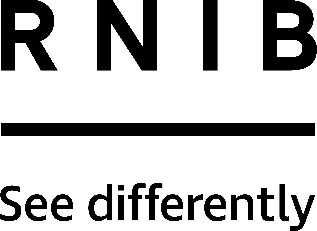 Rechargeable clip-on magnifier lamp (DH456)Thank you for purchasing from RNIB. In the unlikely event the item is unsuitable, please contact us within 14 days of receipt to obtain your returns number. To ensure your return goes smoothly, the item and all components must be in as new condition and packed in its original, undamaged packaging. For further details and guidance on returning faulty items, please see the Terms and conditions of sale and How to contact RNIB sections of this instruction manual.Please retain these instructions for future reference. These instructions are also available in other formats. Special warningImportant: Do not look directly at the LEDs.General descriptionThis portable clip-on magnifier lamp is a great companion for crafting or reading. Clip this lamp on to your book, table or headboard (up to a maximum width of 5cm) and use the flexible neck to direct the bright, 160 lumens LED light where you need it. The light has a 1.3× magnifier built in for when you need extra clarity.The lamp is rechargeable, producing up to four hours of light with maximum brightness or up to eight hours if lower brightness is used. It uses a USB cable to charge. It fully charges in three hours.Items supplied in the boxClip-on magnifier lamp. Rechargeable lithium-ion battery (pre-inserted). USB cable for charging (for example, via laptop) included. Not supplied with a USB charger plug. This must be ordered separately.OrientationAt the base of the flexible arm is a clamp that can be clipped on a book, laptop and more. On the top of the clamp, where the light extends from, is the touch sensitive ON/OFF button, indicated by a round symbol.At the end of the flexible arm is the light. The arm can be positioned so that the light is directed over the object.With the flexible arm furthest away from you, the socket to connect the charging cable is located underneath the top face on the left hand side in the centre. It is a round socket.Using the productRemove all packaging from around the lamp.Recharge the light using the supplied micro USB cable. It fully charges in three hours, producing up to four hours of light with maximum brightness and up to eight hours if lower brightness on a full charge. When charging via USB, the indicator light will be on; when fully charged, the indicator light will be off.To power the lamp from a USB device e.g. computer or USB charger plug (not included), connect the USB cable between the lamp and the device. The jack connector on the cable inserts underneath the top face. Do not force the connectors into the sockets.To use the lamp on the internal lithium battery, unplug the USB cable from the lamp. Switch the lamp on by touching the round symbol on the top of the clamp. You can adjust the brightness of the light using the touch-sensitive On/Off button – simply press and hold to gradually dim the brightness. Simply stop pressing the button when the light is suitable dimmed. The lamp will come on at the highest brightness level. SafetyFor indoor use only.Important: Do not look directly at the LEDs. Take care not to get the flexible cable tangled around the clamp.If the cable of this luminaire becomes damaged, it should be exclusively replaced by a qualified person in order to avoid hazard.Important: In case of doubt consult a qualified electrician.Cleaning and maintenanceImportant: Before cleaning make sure the lamp is disconnected from the electrical supply.If the lamp requires cleaning simply wipe with a damp cloth. Do not use large amounts of liquid or spray cleaners as they may enter the shade and affect electrical safety.No maintenance is required. The LEDs and internal lithium battery are not user or service replaceable as they are designed to last for the lifetime of the product. If you experience a fault, please contact RNIB.How to contact RNIB Phone: 0303 123 9999 Email: shop@rnib.org.uk Address: RNIB, Northminster House, Northminster, Peterborough PE1 1YN Online Shop: shop.rnib.org.uk Email for international customers: exports@rnib.org.uk  Terms and conditions of saleThis product is guaranteed from manufacturing faults for 24 months from the date of purchase.  If you have any issues with the product and you did not purchase directly from RNIB then please contact your retailer in the first instance.  For all returns and repairs contact RNIB first to get a returns authorisation number to help us deal efficiently with your product return.  You can request full terms and conditions from RNIB or view them online.  RNIB Enterprises Limited (with registered number 0887094) is a wholly owned trading subsidiary of the Royal National Institute of Blind People ("RNIB"), a charity registered in England and Wales (226227), Scotland (SC039316) and Isle of Man (1226). RNIB Enterprises Limited covenants all of its taxable profits to RNIB. 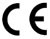 This product is CE marked and fully complies with all applicable EU legislation.  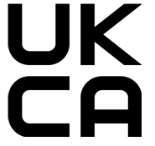 This product is UKCA marked and fully complies with the relevant UK legislation.  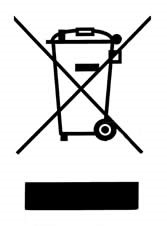 Please do not throw items marked with this symbol in your bin.  Recycle your electricals and electronic devices free at your local recycling centre. Search for your nearest recycling centre by visiting www.recyclenow.com. Why recycle? Unwanted electrical equipment is the UK’s fastest growing type of waste. Many electrical items can be repaired or recycled, saving natural resources and the environment.  If you do not recycle, electrical equipment will end up in landfill where hazardous substances will leak out and cause soil and water contamination – harming wildlife and human health. RNIB are proud to support your local authority in providing local recycling facilities for electrical equipment. To remind you that old electrical equipment can be recycled, it is now marked with the crossed-out wheeled bin symbol. Please do not throw any electrical equipment (including those marked with this symbol) in your bin. What is WEEE? The Waste Electrical or Electronic Equipment (WEEE) Directive requires countries to maximise separate collection and environmentally friendly processing of these items. How are we helping? In the UK, distributors including retailers must provide a system which allows all customers buying new electrical equipment the opportunity to recycle their old items free of charge. As a responsible retailer, we have met the requirements placed on us by financially supporting the national network of WEEE recycling centres established by local authorities. This is achieved through membership of the national Distributor Take-back scheme (DTS). Date: September 2021. © RNIB 